Max MustermannBildungsweg09/2020 – 07/2023	Muster-Hochschule, 12345 Berlin	Bachelor of Arts in Kommunikationswissenschaften
Bachelorarbeit: Auswirkungen von Social Media auf die politische Meinungsbildung
Abschlussnote: 1,209/2012 – 07/2020	Muster-Gymnasium, 12345 Berlin	Leistungskurse: Deutsch und Englisch
Abschluss: Fachhochschulreife (1,7)Praktische ERfahrung09/2022 – 12/2022		Studentisches Pflichtpraktikum Marketing
Studyflix GmbH, 86157 Augsburg 		Suchmaschinenoptimierte Texte verfassen
		Videoskripte für Lernvideos erstellen
		Einblicke in den Bereich Content MarketingHobbys und InteressenSchreiben	Kurzgeschichten für Kinder 
Badminton	im Verein seit sieben JahrenSoziales EngagementBetreuer bei YFU	Organisation von Arrival Camps für Austauschschüler, persönlicher Ansprechpartner / Vorkontrolle für GastfamilienDein aktueller Aufenthaltsort, 01.08.2023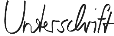 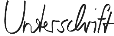 Dein Name und Unterschrift